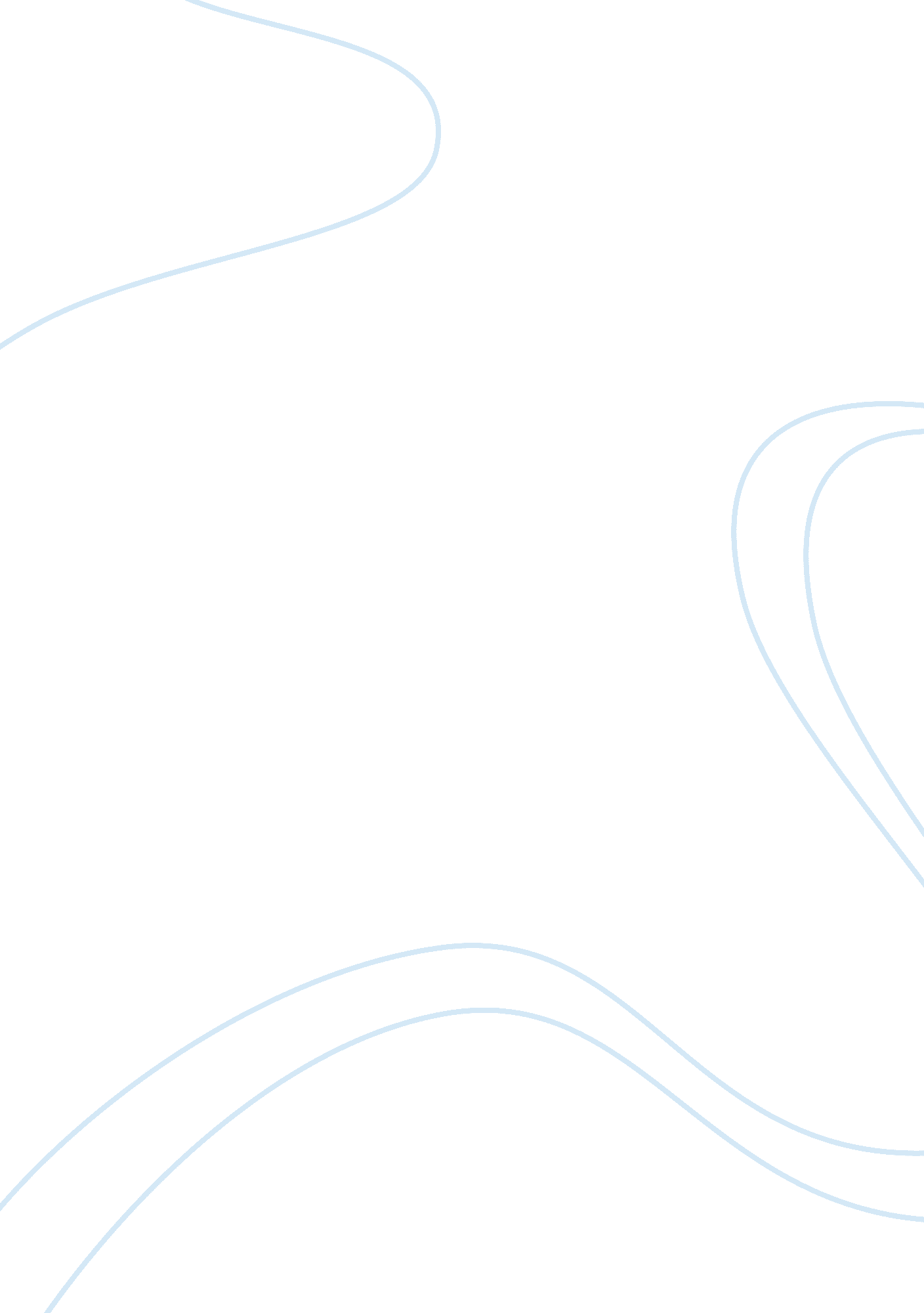 Religion may affect people in many different ways essayLife, Friendship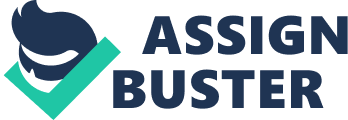 Organized religion is the way most people live their lives by whether it be spiritual, believing in a high power, or a god. It can promote inner peace, unity, and harmony when it has a positive effect on society; however, It can be destructive, harmful, and evil when it has a negative effect. One negative effect of organized religion was the Holocaust. It is a past world event that brought a large amount of pain and suffering to those involved and many years later. The Germans believed that they were better than the Jews, an organized religious group. The Germans not only targeted Jews as imperfect compared to them, but also disabled, homosexual, and other groups. The Germans killed millions of people and put many Jews in concentration camps because of their religious beliefs, Even if they were not a Jew, but they had grandparents who were Jew’s they were considered a Jew by the Germans and prosecuted. If they were married to a Jew or had one Jewish grandparent they were considered a half-breed and not pure. The Holocaust has been considered one of the worst wars against an organized religion in history. A positive effect of an organized religion is helping others in need. An example of this is when the large earthquake of Haiti happened about a year ago. Many organized religious groups came together to help the people of Haiti even though they came from all different religious backgrounds. My friends Church gathered clothes, supplies, prayers, and even some of their own members to Haiti to help. They were able to not only help at the time of the disaster to find people, give them warmth, and provide clean water, food, and medical supplies; but, also rebuild for their future because the country is so poverty stricken. Ultimately, organized religion can promote love, peace, and harmony. It should not be something that someone is discriminated against or start wars over. 